Examination Entry Form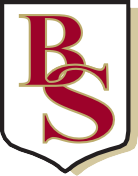 Autumn 2022Please complete the boxes below in BLOCK CAPITALSYour detailsExam detailsUCI number (if known)Candidate numberCandidate forenameCandidate surnameContact details(email / telephone)Awarding bodyQualification typeSubjectTier (if applicable)Specification (Entry) codeFeeExaminationsGCSE AQA English Language (8700)Monday 31 October morning: Paper 1Wednesday 2 November morning: Paper 2GCSE Edexcel Mathematics Higher (1MA1H) or Foundation (1MA1F)Tuesday 1 November morning: Paper 1 (Non-calculator)Thursday 3 November morning: Paper 2 (Calculator)Monday 7 November morning: Paper 3 (Calculator)Entry Deadlines / FeesThe deadline for entry is 4 October 2022. Late entries can be accepted, however the fees are increased as indicated in the table below. No entries will be accepted by Beaumont School after Friday 21 October unless there are specific extenuating circumstances.  All entries are subject to an administration fee of £20.00.RefundsIf you request to withdraw your entry before 25 October for AQA or 2 November for Edexcel the standard entry fee will be refunded as well as half the administrative fee (£10).Candidate confirmationTick ONE of the boxes belowThis is a first-time entryThis is a re-sit entry previously taken ininsert series / insert year……………..  / ……………Examination Access ArrangementsI have had the following approved arrangements in previous examinations:……………………………………………………………………………………………………By signing here, I am confirming that to the best of my knowledge all details provided above are correct and I will pay any entry fees that may be due: …………………………………………………Date: ………………………………………….Please return to the Exams Office or email exams@beaumont.school.FOR EXAMS OFFICE USE ONLYFOR EXAMS OFFICE USE ONLYDate entry received by the exams officePayment received (where applicable)Date entry made to awarding body